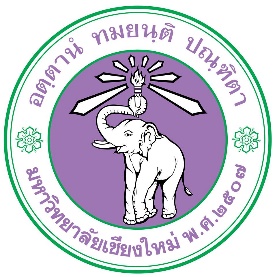  (สำเนา)ที่ ศธ 65............                                   	มหาวิทยาลัยเชียงใหม่		239 ถนนห้วยแก้ว อำเภอเมือง	จังหวัดเชียงใหม่ 50200	      	  	กรกฎาคม  2559เรื่อง  กกกกกกกกกกกกกกกกกกกกกก เรียน  กกกกกกกกกกกกกกกกกกกกกกอ้างถึง  กกกกกกกกกกกกกกกกกกก (ถ้ามี)สิ่งที่ส่งมาด้วย  กกกกกกกกกกกกกก  (ถ้ามี)กกกกกกกกกกกกกกกกกกกกกกกกกกกกกกกกกกกกกกกกกกกกกกกกกกกกกกกกกกกกกกกกกกกกกกกกกกกกกกกกกกกกกกกกกกกกกกกกกกกกกกกกกกกกกกกกกกกกกกกกกกกกกกกกกกกกกกกกกกกกกกกกกกกกกกกกกกกกกกกกกกกกกกกกกกกกกกกกกกกกกกกกกกกกกกกกกกกกกกกกกกกกกกกกกกกกกกกกกกกกกกกกกกกกกกกกกกกกกกกกกกกกกกกกกกกกกกกกกกกกกกกกกกกกกกกกกกกกกกกกกกขอแสดงความนับถือ(ศาสตราจารย์คลินิก นายแพทย์นิเวศน์ นันทจิต)อธิการบดีมหาวิทยาลัยเชียงใหม่สำนักงานมหาวิทยาลัย
กองกลางโทรศัพท์	๐ 0000 0000โทรสาร	๐ 0000 0000